NAME: SHOBUKOLA SHOLA ELIZABETHMATRIC NO: 18/MHS02/177DEPARTMENT:  NURSING1.Semen is a greyish white bodily fluid that is secreted by the gonads of male animals. It carries sperm or the spermatozoa and fructose and other enzymes that help the sperm to survive to facilitate successful fertilization.The whitish opalescence is due to the large amount of protein that it contains and its slightly turbid appearance is due to the spermatozoa contained within it.Process of ejaculationSemen is released during the process of ejaculation and is processed in theSemen is released during the process of ejaculation and is processed in the seminal vesicle in the pelvis, which is where it is produced.SEMEN COMPOSITIONThe semen travels through the ejaculatory ducts and mixes with fluids from the seminal vesicles, the prostrate, and the bulbourethral glands.The seminal vesicles produce a viscous, fructose-rich fluid forming around 65-70% of the semen base.The white color of the semen is due to secretion from the prostate glands containing enzymes, citric acid, lipids, and acid phosphatase. This forms around 25-30% of the semen base. each ejaculation around 200-500 million sperms are released by the testes. This forms about 2-5% of the semen composition.Apart from these, the bulbourethral glands produce a clear secretion. This helps in mobility of the sperm cells in the vagina and cervix. The glands’ secretion contribute less than 1% to the overall semen composition.The semen comprises of:fructoseascorbic acidzinccholesterolproteincalciumchlorineblood group antigenscitric acidDNAMagnesium 2260What is Semen?Download PDF CopyBy Dr. Ananya Mandal, MDReviewed by April Cashin-Garbutt, MA (Editor)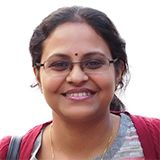 Semen is a greyish white bodily fluid that is secreted by the gonads of male animals. It carries sperm or the spermatozoa and fructose and other enzymes that help the sperm to survive to facilitate successful fertilization.The whitish opalescence is due to the large amount of protein that it contains and its slightly turbid appearance is due to the spermatozoa contained within it.Process of ejaculationSemen is released during the process of ejaculation and is processed in the seminal vesicle in the pelvis, which is where it is produced.How does ejaculation occur?Ejaculation is controlled by the central nervous system and occurs when there is friction on the genitalia and other forms of sexual stimulation. The stimuli lead to impulses that are sent up the spinal cord and into the brain.Two phases of ejaculationEjaculation has two phases:Phase 1: emission in which the vas deferens (the tubes that store and transport sperm from the testes) contract to squeeze the sperm toward the base of the penis through the prostate gland and into the urethra. The seminal vesicles release their part of the semen that combine with the sperm. The ejaculation is unstoppable at this stage.Phase 2: ejaculation in which the muscles at the base of the penis and urethra contract. This leads to forcing the semen out of the penis (ejaculation and orgasm) and this phase also has a bladder neck contraction. The bladder neck contracts to prevent the back flow of the semen into the urinary tract. Dry orgasm can occur even without delivery of semen (ejaculation) from the penis. Erection declines normally following ejaculation.Semen compositionRelated StoriesOldies who have sex happier and healthier, says new studyFish oil supplements could benefit testicular function in healthy men finds studySperm microbiome revealed with RNA sequencingThe semen travels through the ejaculatory ducts and mixes with fluids from the seminal vesicles, the prostrate, and the bulbourethral glands.The seminal vesicles produce a viscous, fructose-rich fluid forming around 65-70% of the semen base.The white color of the semen is due to secretion from the prostate glands containing enzymes, citric acid, lipids, and acid phosphatase. This forms around 25-30% of the semen base.At each ejaculation around 200-500 million sperms are released by the testes. This forms about 2-5% of the semen composition.Apart from these, the bulbourethral glands produce a clear secretion. This helps in mobility of the sperm cells in the vagina and cervix. The glands’ secretion contribute less than 1% to the overall semen composition.The semen comprises of:fructoseascorbic acidzinccholesterolproteincalciumchlorineblood group antigenscitric acidDNAMagnesiumvitamin B12phosphorussodiumpotassiumuric acidlactic acidnitrogenother nutrientsSemen per ejaculationEjaculation is a complex process and the compositions of the final semen come together in the posterior urethra and only become mixed after ejaculation is complete.The volume of semen released per ejaculate varies. Approximately an average around 3.4 milliliters is ejaculated at one time. It can be as high as 4.99 milliliters or as low as 2.3 milliliters.  2260What is Semen?Download PDF CopyBy Dr. Ananya Mandal, MDReviewed by April Cashin-Garbutt, MA (Editor)Semen is a greyish white bodily fluid that is secreted by the gonads of male animals. It carries sperm or the spermatozoa and fructose and other enzymes that help the sperm to survive to facilitate successful fertilization.The whitish opalescence is due to the large amount of protein that it contains and its slightly turbid appearance is due to the spermatozoa contained within it.Process of ejaculationSemen is released during the process of ejaculation and is processed in the seminal vesicle in the pelvis, which is where it is produced.How does ejaculation occur?Ejaculation is controlled by the central nervous system and occurs when there is friction on the genitalia and other forms of sexual stimulation. The stimuli lead to impulses that are sent up the spinal cord and into the brain.Two phases of ejaculationEjaculation has two phases:Phase 1: emission in which the vas deferens (the tubes that store and transport sperm from the testes) contract to squeeze the sperm toward the base of the penis through the prostate gland and into the urethra. The seminal vesicles release their part of the semen that combine with the sperm. The ejaculation is unstoppable at this stage.Phase 2: ejaculation in which the muscles at the base of the penis and urethra contract. This leads to forcing the semen out of the penis (ejaculation and orgasm) and this phase also has a bladder neck contraction. The bladder neck contracts to prevent the back flow of the semen into the urinary tract. Dry orgasm can occur even without delivery of semen (ejaculation) from the penis. Erection declines normally following ejaculation.Semen compositionRelated StoriesOldies who have sex happier and healthier, says new studyFish oil supplements could benefit testicular function in healthy men finds studySperm microbiome revealed with RNA sequencingThe semen travels through the ejaculatory ducts and mixes with fluids from the seminal vesicles, the prostrate, and the bulbourethral glands.The seminal vesicles produce a viscous, fructose-rich fluid forming around 65-70% of the semen base.The white color of the semen is due to secretion from the prostate glands containing enzymes, citric acid, lipids, and acid phosphatase. This forms around 25-30% of the semen base.At each ejaculation around 200-500 million sperms are released by the testes. This forms about 2-5% of the semen composition.Apart from these, the bulbourethral glands produce a clear secretion. This helps in mobility of the sperm cells in the vagina and cervix. The glands’ secretion contribute less than 1% to the overall semen composition.The semen comprises of:fructoseascorbic acidzinccholesterolproteincalciumchlorineblood group antigenscitric acidDNAMagnesiumvitamin B12phosphorussodiumpotassiumuric acidlactic acidnitrogenother nutrientsSemen per ejaculationEjaculation is a complex process and the compositions of the final semen come together in the posterior urethra and only become mixed after ejaculation is complete.The volume of semen released per ejaculate varies. Approximately an average around 3.4 milliliters is ejaculated at one time. It can be as high as 4.99 milliliters or as low as 2.3 milliliters. If there is a prolonged gap between ejaculations, the number of sperm in the semen increases but there is no overall increase in the semen.2. TESTOSTERONE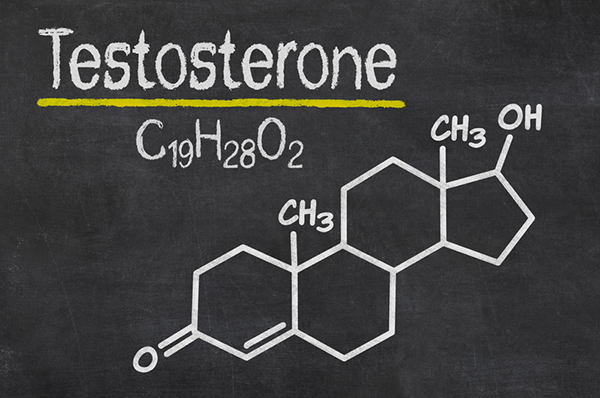  Testosterone is the major sex hormone in males and plays a number of important roles, such as:The development of the penis and testesThe deepening of the voice during pubertyThe appearance of facial and pubic hair starting at puberty; later in life, it may play a role in baldingMuscle size and strengthBone growth and strengthSex drive (libido)Sperm productionAdolescent boys with too little testosterone may not experience normal masculinization. For example, the genitals may not enlarge, facial and body hair may be scant and the voice may not deepen normally.Testosterone may also help maintain normal mood. There may be other important functions of this hormone that have not yet been discovered.Signals sent from the brain to the pituitary gland at the base of the brain control the production of testosterone in men. The pituitary gland then relays signals to the testes to produce testosterone. A "feedback loop" closely regulates the amount of hormone in the blood. When testosterone levels rise too high, the brain sends signals to the pituitary to reduce production. Diseases and Conditions That Affect TestosteroneMen can experience a drop in testosterone due to conditions or diseases affecting the:Testes – direct injury, castration, infection, radiation treatment, chemotherapy, tumorsPituitary and hypothalamus glands – tumors, medications (especially steroids, morphine or related drugs and major tranquilizers, such as haloperidol), HIV/AIDS, certain infections and autoimmune conditionsGenetic diseases, such as Klinefelter syndrome (in which a man has an extra x-chromosome) and hemochromatosis (in which an abnormal gene causes excessive iron to accumulate throughout the body, including the pituitary gland) can also affect testosterone.Women may have a testosterone deficiency due to diseases of the pituitary, hypothalamus or adrenal glands, in addition to removal of the ovaries. Estrogen therapy increases sex hormone binding globulin and, like aging men, this reduces the amount of free, active testosterone in the body..At each ejaculation around 200-500 million sperms are released by the testes. This forms about 2-5% of the semen composition.Apart from these, the bulbourethral glands produce a clear secretion. This help